 Listening    Speaking      Reading      Grammar   Writing Listening    Speaking      Reading      Grammar   Writing Listening    Speaking      Reading      Grammar   Writing Listening    Speaking      Reading      Grammar   WritingTopic: Meet The ShapesTopic: Meet The ShapesTopic: Meet The ShapesTopic: Meet The ShapesInstructor:Sookyung LeeStudents Age – Competency Level: 5-6 years old, BeginnerNumber of Students:6Lesson Length:50minMaterials: Box Picture of Things with Five Shapes (Circle, Square, Triangle, Rectangle, Star) Shapes Worksheet – Color & Draw Shapes Worksheet – Color Crackers and Cookies Play Dough Toothpicks MP3 Player and MP3 Song– “Hokey Pokey”Materials: Box Picture of Things with Five Shapes (Circle, Square, Triangle, Rectangle, Star) Shapes Worksheet – Color & Draw Shapes Worksheet – Color Crackers and Cookies Play Dough Toothpicks MP3 Player and MP3 Song– “Hokey Pokey”Materials: Box Picture of Things with Five Shapes (Circle, Square, Triangle, Rectangle, Star) Shapes Worksheet – Color & Draw Shapes Worksheet – Color Crackers and Cookies Play Dough Toothpicks MP3 Player and MP3 Song– “Hokey Pokey”Materials: Box Picture of Things with Five Shapes (Circle, Square, Triangle, Rectangle, Star) Shapes Worksheet – Color & Draw Shapes Worksheet – Color Crackers and Cookies Play Dough Toothpicks MP3 Player and MP3 Song– “Hokey Pokey”Aims: The students will be able to accurately identify shapes by having completing lesson on the characteristics of each shapeThe students will be able to draw each shape by having students do Pre-Activity (‘Drawing and Coloring Shapes Worksheet’) The students will be able to name defining characteristic of each shape by having students do Main Activity (‘Making and Creating Shapes Activity’)The students will be able to recognize and name each shape by having students do Post Activity (‘Playing with Shapes’)Aims: The students will be able to accurately identify shapes by having completing lesson on the characteristics of each shapeThe students will be able to draw each shape by having students do Pre-Activity (‘Drawing and Coloring Shapes Worksheet’) The students will be able to name defining characteristic of each shape by having students do Main Activity (‘Making and Creating Shapes Activity’)The students will be able to recognize and name each shape by having students do Post Activity (‘Playing with Shapes’)Aims: The students will be able to accurately identify shapes by having completing lesson on the characteristics of each shapeThe students will be able to draw each shape by having students do Pre-Activity (‘Drawing and Coloring Shapes Worksheet’) The students will be able to name defining characteristic of each shape by having students do Main Activity (‘Making and Creating Shapes Activity’)The students will be able to recognize and name each shape by having students do Post Activity (‘Playing with Shapes’)Aims: The students will be able to accurately identify shapes by having completing lesson on the characteristics of each shapeThe students will be able to draw each shape by having students do Pre-Activity (‘Drawing and Coloring Shapes Worksheet’) The students will be able to name defining characteristic of each shape by having students do Main Activity (‘Making and Creating Shapes Activity’)The students will be able to recognize and name each shape by having students do Post Activity (‘Playing with Shapes’)Language Skills: Reading: WorksheetListening: Teacher Talk, Ss short presentations and song “Hokey Pokey”Speaking: Answer Teacher questions, Ss short presentations and singing song “Hokey Pokey”Writing: The students will draw 5 shapes and name themLanguage Skills: Reading: WorksheetListening: Teacher Talk, Ss short presentations and song “Hokey Pokey”Speaking: Answer Teacher questions, Ss short presentations and singing song “Hokey Pokey”Writing: The students will draw 5 shapes and name themLanguage Skills: Reading: WorksheetListening: Teacher Talk, Ss short presentations and song “Hokey Pokey”Speaking: Answer Teacher questions, Ss short presentations and singing song “Hokey Pokey”Writing: The students will draw 5 shapes and name themLanguage Skills: Reading: WorksheetListening: Teacher Talk, Ss short presentations and song “Hokey Pokey”Speaking: Answer Teacher questions, Ss short presentations and singing song “Hokey Pokey”Writing: The students will draw 5 shapes and name themAssumptions: The student knows the basic structures and types of the shapesThe student is expected to name the basic five shapesThe student is expected to be able to sing “Hokey Pokey” without lyricsAssumptions: The student knows the basic structures and types of the shapesThe student is expected to name the basic five shapesThe student is expected to be able to sing “Hokey Pokey” without lyricsAssumptions: The student knows the basic structures and types of the shapesThe student is expected to name the basic five shapesThe student is expected to be able to sing “Hokey Pokey” without lyricsAssumptions: The student knows the basic structures and types of the shapesThe student is expected to name the basic five shapesThe student is expected to be able to sing “Hokey Pokey” without lyricsAnticipated Errors and Solutions:If the time is short, cut post-activity shortIf students finish their tasks earlier than anticipated, ask as many students as possible to make sentences with shapes by identifying the shapes or telling the characteristics of the shapesStudents may not be able to follow the direction easily then repeat and explain over and over again until he/she understands it or make it easier.Students might have difficulties doing activities then show hints, examples, or suggestions.Students may not know the song then listen and sing more times together (chunk listening; pause-play-pause-play)Anticipated Errors and Solutions:If the time is short, cut post-activity shortIf students finish their tasks earlier than anticipated, ask as many students as possible to make sentences with shapes by identifying the shapes or telling the characteristics of the shapesStudents may not be able to follow the direction easily then repeat and explain over and over again until he/she understands it or make it easier.Students might have difficulties doing activities then show hints, examples, or suggestions.Students may not know the song then listen and sing more times together (chunk listening; pause-play-pause-play)Anticipated Errors and Solutions:If the time is short, cut post-activity shortIf students finish their tasks earlier than anticipated, ask as many students as possible to make sentences with shapes by identifying the shapes or telling the characteristics of the shapesStudents may not be able to follow the direction easily then repeat and explain over and over again until he/she understands it or make it easier.Students might have difficulties doing activities then show hints, examples, or suggestions.Students may not know the song then listen and sing more times together (chunk listening; pause-play-pause-play)Anticipated Errors and Solutions:If the time is short, cut post-activity shortIf students finish their tasks earlier than anticipated, ask as many students as possible to make sentences with shapes by identifying the shapes or telling the characteristics of the shapesStudents may not be able to follow the direction easily then repeat and explain over and over again until he/she understands it or make it easier.Students might have difficulties doing activities then show hints, examples, or suggestions.Students may not know the song then listen and sing more times together (chunk listening; pause-play-pause-play)References: Pictures, Google Images	        “Hokey Pokey”, YoutubeReferences: Pictures, Google Images	        “Hokey Pokey”, YoutubeReferences: Pictures, Google Images	        “Hokey Pokey”, YoutubeReferences: Pictures, Google Images	        “Hokey Pokey”, YoutubeLead-In (10mins)Lead-In (10mins)Lead-In (10mins)Lead-In (10mins)Materials: Box (***)
                 Pictures of Circle (basketball)                 Pictures of Square (gift box)                 Pictures of Triangle (triangle)                 Pictures of Rectangle (smart phone)                  Pictures of Star (star)	     Crayons	     Shapes worksheetMaterials: Box (***)
                 Pictures of Circle (basketball)                 Pictures of Square (gift box)                 Pictures of Triangle (triangle)                 Pictures of Rectangle (smart phone)                  Pictures of Star (star)	     Crayons	     Shapes worksheetMaterials: Box (***)
                 Pictures of Circle (basketball)                 Pictures of Square (gift box)                 Pictures of Triangle (triangle)                 Pictures of Rectangle (smart phone)                  Pictures of Star (star)	     Crayons	     Shapes worksheetMaterials: Box (***)
                 Pictures of Circle (basketball)                 Pictures of Square (gift box)                 Pictures of Triangle (triangle)                 Pictures of Rectangle (smart phone)                  Pictures of Star (star)	     Crayons	     Shapes worksheetTime:Classroom Set Up:Student Activity and Goals:Teacher Procedure Instructions:1min2min3min3min2minWhole ClassSGreet TeacherSs listen – become interested and respond to TSs participate and respondDraw and color the worksheetSharing ideasGreet StudentsT shows what’s in the box. Ask Ss if they know what shape the picture is.Then Ss to pick a picture in the box and say what it is and what shape it isAllow Ss to draw and color the Shapes worksheet. Ask Ss to share what they draw for each shape.Pre-Activity (15mins) Pre-Activity (15mins) Pre-Activity (15mins) Pre-Activity (15mins) Materials: Crayons	      Shapes Worksheet 1 Box of Round(Circle-shaped) Ritz Crackers 1 Box of Square Saltine Crackers 1 Bag of Triangle Tortilla Chips 1 Box of Rectangle-shaped Wafer Cookies 1 Bag of Star-shaped Chips Ritz Cracker Pictures Saltine Cracker Pictures Tortilla Chip Pictures Wafer Cookie Pictures Star-shaped Chip PicturesMaterials: Crayons	      Shapes Worksheet 1 Box of Round(Circle-shaped) Ritz Crackers 1 Box of Square Saltine Crackers 1 Bag of Triangle Tortilla Chips 1 Box of Rectangle-shaped Wafer Cookies 1 Bag of Star-shaped Chips Ritz Cracker Pictures Saltine Cracker Pictures Tortilla Chip Pictures Wafer Cookie Pictures Star-shaped Chip PicturesMaterials: Crayons	      Shapes Worksheet 1 Box of Round(Circle-shaped) Ritz Crackers 1 Box of Square Saltine Crackers 1 Bag of Triangle Tortilla Chips 1 Box of Rectangle-shaped Wafer Cookies 1 Bag of Star-shaped Chips Ritz Cracker Pictures Saltine Cracker Pictures Tortilla Chip Pictures Wafer Cookie Pictures Star-shaped Chip PicturesMaterials: Crayons	      Shapes Worksheet 1 Box of Round(Circle-shaped) Ritz Crackers 1 Box of Square Saltine Crackers 1 Bag of Triangle Tortilla Chips 1 Box of Rectangle-shaped Wafer Cookies 1 Bag of Star-shaped Chips Ritz Cracker Pictures Saltine Cracker Pictures Tortilla Chip Pictures Wafer Cookie Pictures Star-shaped Chip PicturesTime:Classroom Set Up:Student Activity and Goals:Teacher Procedure Instructions:3min5min7minWhole ClassSSs listen and learn the shapesSs listen and color the shapesLook for the shapes that they’ve been assigned then tell/share the name of the shape to the class.T introduces characteristics (shapes/corners) of 5 shapes with pictures such as “Rectangle has 2 long and 2 short sides and 4 corners”Handout Shapes worksheet and give directions such as “Color the Circles Red” or “Color Yellow the shape that has 4 sides”Assign each different shape to each Ss. Such as “S, find the shape that has 3 sides and 3corners”. Have Ss look for the shapes they’ve been assigned, pick it up, and name it to the class. Main Activity (15mins)Main Activity (15mins)Main Activity (15mins)Main Activity (15mins)Materials: Play Dough Toothpicks5 Shapes (Circle, Square, Triangle, Rectangle, Star) made with play dough and toothpicksMaterials: Play Dough Toothpicks5 Shapes (Circle, Square, Triangle, Rectangle, Star) made with play dough and toothpicksMaterials: Play Dough Toothpicks5 Shapes (Circle, Square, Triangle, Rectangle, Star) made with play dough and toothpicksMaterials: Play Dough Toothpicks5 Shapes (Circle, Square, Triangle, Rectangle, Star) made with play dough and toothpicksTime:Classroom Set Up:Student Activity and Goals:Teacher Procedure Instructions:1min7min7minWhole ClassSSs listen and respond to TSee T’s direction then make 5 shapes with play dough and toothpicksCreate new shapes using five shapes that they made then share their new figuresT shows 5 play dough/toothpicks shapes (circle, square, triangle, rectangle, star). Ask Ss to name the shapes.T presents how to make shapes with play dough and toothpicks. Hand out play dough and toothpicks. Then allow Ss to make 5 shapes with it.Ask Ss to create shapes with 5 shapes that they made (Ss can make more). T shows Ss making house with Square and Triangle. Then ask Ss to share their new figure.Post Activity (10mins)Post Activity (10mins)Post Activity (10mins)Post Activity (10mins)Materials: MP3 Player MP3 – Song “Hokey Pokey” 5 Shapes that Ss colored previouslyMaterials: MP3 Player MP3 – Song “Hokey Pokey” 5 Shapes that Ss colored previouslyMaterials: MP3 Player MP3 – Song “Hokey Pokey” 5 Shapes that Ss colored previouslyMaterials: MP3 Player MP3 – Song “Hokey Pokey” 5 Shapes that Ss colored previouslyTime:Classroom Set Up:Student Activity and Goals:Teacher Procedure Instructions:3min7minWhole ClassSs come out to the classroom with the shapes then listen and join in with TSpread out the shapesSing and dance the “Hokey Pokey” with the shapesHave Ss stand with shapes that they colored previously. Play song of “Hokey Pokey”. T sing and dance along with the Hokey Pokey Shape Song.Spread out the shapes near his/her feet.Ask Ss to sing and dance the “Hokey Pokey” with the shapes. Call the shape out before each verse, so Ss can pick up the shape and then dance with it. Lead InLead InLead InLead InLead In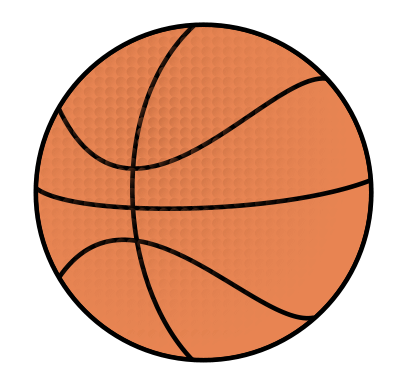 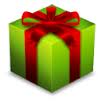 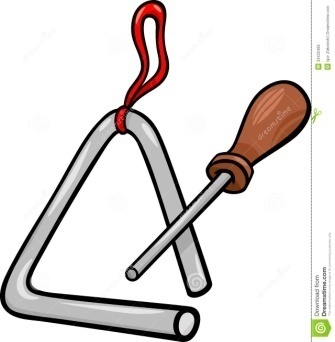 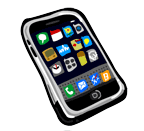 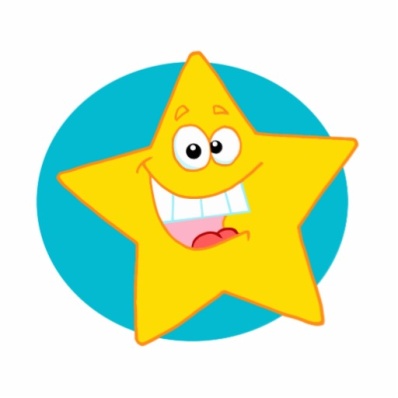 CIRCLESQUARE    TRIANGLERECTANGLESTARPre ActivityPre ActivityPre ActivityPre ActivityPre Activity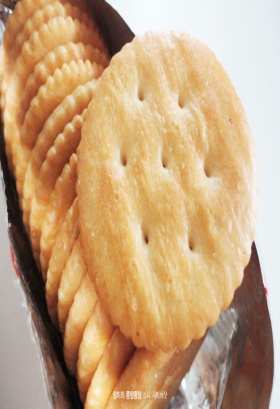 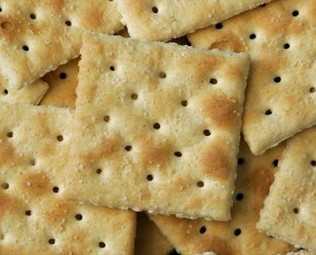 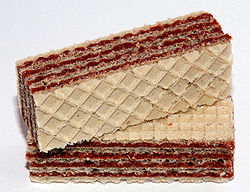 Main ActivityMain ActivityMain ActivityMain ActivityMain Activity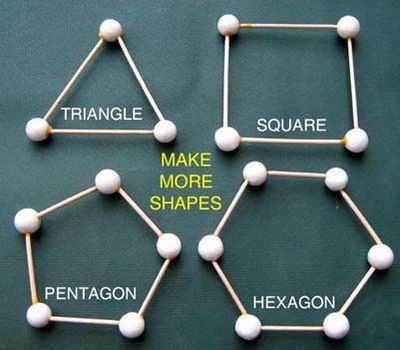 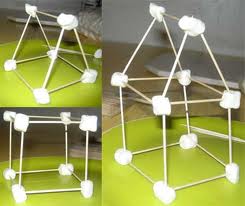 Post ActivityPost ActivityPost ActivityPost ActivityPost Activity<Sing and dance along with the Hokey Pokey Shape Song>T : “Circle!” Ss pick up circle T & Ss: “You put your circle in, you put your circle out. 	 You put your circle in and you shake it all about. 	 You do the Hokey Pokey, and you turn yourself around. 	 That’s what it’s all about!” T : “Square!” Ss pick up square T & Ss: “You put your square in, you put your square out. 	 You put your square in and you shake it all about. 	 You do the Hokey Pokey, and you turn yourself around. 	 That’s what it’s all about!”T : “Triangle!” Ss pick up triangle T & Ss: “You put your triangle in, you put your triangle out. 	 You put your triangle in and you shake it all about. 	 You do the Hokey Pokey, and you turn yourself around. 	 That’s what it’s all about!” T may also allow the Ss to take turns calling the shapes. <Sing and dance along with the Hokey Pokey Shape Song>T : “Circle!” Ss pick up circle T & Ss: “You put your circle in, you put your circle out. 	 You put your circle in and you shake it all about. 	 You do the Hokey Pokey, and you turn yourself around. 	 That’s what it’s all about!” T : “Square!” Ss pick up square T & Ss: “You put your square in, you put your square out. 	 You put your square in and you shake it all about. 	 You do the Hokey Pokey, and you turn yourself around. 	 That’s what it’s all about!”T : “Triangle!” Ss pick up triangle T & Ss: “You put your triangle in, you put your triangle out. 	 You put your triangle in and you shake it all about. 	 You do the Hokey Pokey, and you turn yourself around. 	 That’s what it’s all about!” T may also allow the Ss to take turns calling the shapes. <Sing and dance along with the Hokey Pokey Shape Song>T : “Circle!” Ss pick up circle T & Ss: “You put your circle in, you put your circle out. 	 You put your circle in and you shake it all about. 	 You do the Hokey Pokey, and you turn yourself around. 	 That’s what it’s all about!” T : “Square!” Ss pick up square T & Ss: “You put your square in, you put your square out. 	 You put your square in and you shake it all about. 	 You do the Hokey Pokey, and you turn yourself around. 	 That’s what it’s all about!”T : “Triangle!” Ss pick up triangle T & Ss: “You put your triangle in, you put your triangle out. 	 You put your triangle in and you shake it all about. 	 You do the Hokey Pokey, and you turn yourself around. 	 That’s what it’s all about!” T may also allow the Ss to take turns calling the shapes. <Sing and dance along with the Hokey Pokey Shape Song>T : “Circle!” Ss pick up circle T & Ss: “You put your circle in, you put your circle out. 	 You put your circle in and you shake it all about. 	 You do the Hokey Pokey, and you turn yourself around. 	 That’s what it’s all about!” T : “Square!” Ss pick up square T & Ss: “You put your square in, you put your square out. 	 You put your square in and you shake it all about. 	 You do the Hokey Pokey, and you turn yourself around. 	 That’s what it’s all about!”T : “Triangle!” Ss pick up triangle T & Ss: “You put your triangle in, you put your triangle out. 	 You put your triangle in and you shake it all about. 	 You do the Hokey Pokey, and you turn yourself around. 	 That’s what it’s all about!” T may also allow the Ss to take turns calling the shapes. <Sing and dance along with the Hokey Pokey Shape Song>T : “Circle!” Ss pick up circle T & Ss: “You put your circle in, you put your circle out. 	 You put your circle in and you shake it all about. 	 You do the Hokey Pokey, and you turn yourself around. 	 That’s what it’s all about!” T : “Square!” Ss pick up square T & Ss: “You put your square in, you put your square out. 	 You put your square in and you shake it all about. 	 You do the Hokey Pokey, and you turn yourself around. 	 That’s what it’s all about!”T : “Triangle!” Ss pick up triangle T & Ss: “You put your triangle in, you put your triangle out. 	 You put your triangle in and you shake it all about. 	 You do the Hokey Pokey, and you turn yourself around. 	 That’s what it’s all about!” T may also allow the Ss to take turns calling the shapes. 